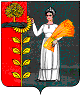 ПОСТАНОВЛЕНИЕАДМИНИСТРАЦИИ СЕЛЬСКОГО ПОСЕЛЕНИЯ ХВОРОСТЯНСКИЙ СЕЛЬСОВЕТДОБРИНСКОГО МУНИЦИПАЛЬНОГО РАЙОНАЛИПЕЦКОЙ ОБЛАСТИ  РОССИЙСКОЙ ФЕДЕРАЦИИ от 10.05.2017г.                       ж.д.ст.Хворостянка                                           №61О плане мероприятий по обеспечению безопасности людейна водных объектах сельскогопоселения Хворостянский сельсовет в летний период 2017 года.        В соответствии с Федеральным законом от 06.10.2003  № 131-ФЗ «Об общих принципах организации местного самоуправления в Российской Федерации», Постановлением Липецкого областного Совета депутатов от 21.06.2007г. №305-пс «О Правилах охраны жизни людей на водных объектах Липецкой области, Уставом сельского поселения Хворостянский сельсовет ПОСТАНОВЛЯЕТ:1.Утвердить План мероприятий по обеспечению безопасности людей на водных объектах сельского поселения Хворостянский сельсовет Добринского муниципального района в летний период 2017 года (Приложение 1).2.Считать началом купального сезона – 01.06.2017 г., окончанием купального сезона – 15.08. 2017 г.3.  Контроль за исполнением постановления оставляю за собой.Глава администрации сельского поселения     Хворостянский сельсовет                                                    В.Г.Курилов                                     Приложение №1 к Постановлению администрации сельского поселения Хворостянский сельсоветот 10.05.2017 г. №61 ПЛАНмероприятий по обеспечению безопасности людей на водных объектахсельского поселения Хворостянский сельсовет Добринского муниципального районав весенне-летний период 2017 года№п/пНаименование мероприятийСроки проведенияОтветственные исполнители1Определить место, используемое для массового отдыха на водных объектахдо 15 маяглава сельского поселения 3Изготовить и выставить на необорудованных водоемах информационные знаки о запрете купания   до 30 мая глава сельского поселения4Разработать и распространить среди населения и в организациях, находящихся на территории поселения, памятки о мерах по обеспечению безопасности на водных объектахдо 30 мая глава сельского поселения5Осуществить благоустройство и подготовку места массового отдыха к купальному сезону согласно требованиям Правил охраны жизни людей на водных объектах Липецкой областидо 30 маяглава сельского поселения6Оборудовать место массового отдыха средствами наглядной агитации по правилам поведения и мерам безопасности на воде до 30 маяглава сельского поселения7Обеспечить развертывание в местах массового отдыха спасательных постов, пунктов медицинской помощи и организовать охрану общественного порядкас 01 июняглава сельского поселения8Повести техническое освидетельствование, водолазное обследование и очистку дна акватории места массового отдыха, анализ качества воды на предмет соответствия предъявляемым требованиядо 30 маяглава сельского поселения